Publicado en Madrid  el 21/05/2024 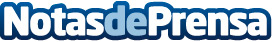 Fagor Electrodoméstico lanza su nueva gama de lavavajillas ShineWashLa marca presenta su última innovación en lavavajillas, que destaca por su optimización energética y el ahorro de tiempo en los ciclos de lavado, garantizando la misma eficacia. Con funciones avanzadas como el indicador EcoBar integrado en el display, los usuarios pueden controlar el consumo de energía y agua de cada ciclo de lavado, para que controlen en todo momento la limpieza de su vajillaDatos de contacto:María MorenoPR Manager WK680 383 665Nota de prensa publicada en: https://www.notasdeprensa.es/fagor-electrodomestico-lanza-su-nueva-gama-de Categorias: Nacional Consumo Hogar Electrodomésticos http://www.notasdeprensa.es